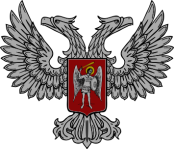 АДМИНИСТРАЦИЯ ГОРОДА ГОРЛОВКА РАСПОРЯЖЕНИЕ   главы администрации20  ноября  2017 г.	                                                          № 977-р                                     г. ГорловкаО заключении на новый срок договоров аренды  муниципального имуществаРассмотрев обращения субъектов хозяйствования о заключении на новый срок договоров аренды муниципального имущества, руководствуясь пунктами 8.4, 8.13 раздела 8 Временного Порядка аренды имущества муниципальной (коммунальной) собственности города Горловка, утвержденного распоряжением главы администрации города Горловка от 03 апреля 2017 г. № 248-р (зарегистрировано в Горловском городском отделе юстиции Министерства юстиции Донецкой Народной Республики 26 апреля 2017 г. № 1971), подпунктом 3.2.3 пункта 3.2 раздела 3, пунктом 4.1 раздела 4 Положения об администрации города Горловка, утвержденного распоряжением главы администрации города Горловка                      от 13 февраля 2015 г. № 1-р	1. Заключить на новый срок договор аренды муниципального имущества с Министерством финансов Донецкой Народной Республики на нежилые помещения общей площадью 414,14 кв.м, расположенные по адресу: просп. Победы, 67 (4 этаж), для размещения управления казначейства в городе Горловка Департамента казначейства Министерства финансов Донецкой Народной Республики, сроком          до 31 декабря 2019 года.		2. Разрешить Горловской общеобразовательной школе I–III ступеней № 30 (Колодка) заключить на новый срок договор аренды муниципального имущества с обществом с ограниченной ответственностью «ИНМАРТ.ЮА» на часть нежилого помещения площадью 1,0 кв.м, расположенной по адресу: ул. Черняховского, 73, для размещения коммуникационного оборудования сроком до 31 августа  2019  года.23. Разрешить Горловской гимназии «Интеллект» (Кружилина) заключить на новый срок договор аренды муниципального имущества с обществом с ограниченной ответственностью «ИНМАРТ.ЮА» на часть нежилого помещения площадью 5,6 кв.м, расположенной по адресу: ул. Малыныча, 34, для размещения коммуникационного оборудования сроком до 31 августа 2019 года.4. Разрешить Горловской специализированной школе № 1 с углубленным изучением иностранных языков (Солнцева) заключить на новый срок договор аренды муниципального имущества с обществом с ограниченной ответственностью «ИНМАРТ.ЮА» на часть нежилого помещения площадью 1,0 кв.м, расположенной по адресу: просп. Победы, 3, для размещения коммуникационного оборудования сроком до 31 августа 2019 года.5. Разрешить Горловской общеобразовательной школе I-III ступеней № 12 с углубленным изучением отдельных предметов (Сербул) заключить на новый срок договор аренды муниципального имущества с обществом с ограниченной ответственностью «ИНМАРТ.ЮА» на часть нежилого помещения площадью                   2,0 кв.м, расположенной по адресу: ул. Дубинина, 2, для размещения коммуникационного оборудования сроком до 31 августа 2019 года.6. Разрешить Горловской общеобразовательной школе I-III ступеней № 52 (Гордиенко) заключить на новый срок договор аренды муниципального имущества с обществом с ограниченной ответственностью «ИНМАРТ.ЮА» на часть нежилого помещения площадью 1,0 кв.м, расположенной по адресу: ул. Гречнева, 4, для размещения коммуникационного оборудования сроком до 31 августа 2019 года.7. Разрешить Городской больнице № 3 города Горловка (Анастасий) заключить на новый срок договор аренды муниципального имущества с физическим лицом – предпринимателем на нежилое помещение площадью 5,0 кв.м, расположенное по адресу: ул. Политехническая, 34, для осуществления торговой деятельности непродовольственными товарами сроком до 31 октября 2019 года.8. Разрешить коммунальному предприятию «Городская служба единого заказчика» (Зозуля) продлить договор аренды муниципального имущества с частным предприятием «Великан» для ведения производственной деятельности сроком  до 01 января 2018 года.И.о. главы администрации                                                                И.С. Приходько